To Do Liste für den Ablauf des Rigorosums am Dekanat (detaillierte Informationen und Formulare finden Sie im TU4U)	Spätestens 8 Wochen vor dem geplanten Termin	Kontrolle ob im Doktoratsmanagment die Ausbildungsvereinbarung und die jährlichen Fortschrittsberichte bestätigt sind. Gutachter/Prüfer  melden (= Formular „Vorschlag Prüfungssenat“ ) Bitte achten Sie darauf, dass der Titel Ihrer Dissertation korrekt auf dem Gutachter-Formular aufscheint - der dort angegebene Titel wird am Prüfungsprotokoll, Zeugnis angedruckt!Publikationsliste -bitte Kurzversion ohne Abstracts, Zeugnisliste formlosNach Genehmigung durch den Studiendekan und nach Einhaltung aller Fristen, wird das Einladungsmail an Gutachter/PrüferInnen vom Dekanat verschickt.Sie erhalten das Mail in cc.Die Gutachten Ihrer Prüfer müssen 2 Wochen vor dem Rigorosumstermin am Dekanat per email (deansoffice.csbme@tugraz.at) eingegangen sein, ansonsten kann das Rigorosum NICHT stattfinden!Danach: Dissertation per email an die GutachterInnen(Bitte übermitteln Sie den externen GutachterInnen der Dissertation, die nicht der TU Graz angehören, den Hinweis auf die Datenschutz- und Geheimhaltungsverpflichtung.)NEU!!Dissertation Eingabe im TUG-online:Die Dissertation wird (lt. Gutachtermeldung) vom Dekanat im TUG-online angelegt, und kann erst dann von Ihnen bearbeitet werden.Termin mit den Gutachtern und dem zuständigen Studiendekan vereinbaren (Zuständiger Studiendekan = Vorsitzender des Rigorosums)Raum reservierenBei Videokonferenzen: Der Kandidat muss sicherstellen, dass am Institut, an welchem das Rigorosum stattfindet, das Equipment in Betrieb genommen werden kann.Informationen zum Skype Rigorosum finden sie HIERTermininformation an Gutachter:Das Dekanat sendet den Termin der (Online-)Prüfung inkl. dem link zum Cloudbereich des Rigorosums per elektronischem Kalendereintrag (Outlook) – ca. 2 Wochen vor der Prüfung - an die Kommission.Ebenfalls wird der link zum Cloudbereich für die Präsentation an den Studierende gesendet.Für Rigorosen per Webex wird der öffentliche Link https://tugraz.webex.com/tugraz/j.php?MTID=m8519d344ed8a6089b38983d9b43bbb2c (gültig bis Nov 23) verwendet. 
Studiendekan*innen sind Co-hosts. 
Es gibt eine Breakoutsession für die Prüfungskommission.Spätestens 4 Wochen vorherDatum / Uhrzeit / Ort des Rigorosums im Dekanat melden (per e-mail), der Termin wird auf der Fakultätshomepage veröffentlicht.Die Dissertation (endgültige Version) im TUG-Online unter Abschlussarbeiten eintragen und selbst freigeben - den Link (der Kurzfassung) per e-mail ans Dekanat schicken).Achtung: Studierende, die MitarbeiterInnen der TU Graz sind: bitte loggen Sie sich als Studierender (nicht als Mitarbeiter) im TUGonline ein und laden die endgültige Version ihrer Dissertation hoch!!Hilfe dazu bekommen sie vom HelpdeskSpätestens 2 Wochen vorher2 gebundene Dissertationen (inkl. Bestätigung der Plagiatsprüfung vom Institut) im Dekanat abgebenStatistikblatt UStat2 ausfüllen (am besten gleich per e-mail ans Dekanat schicken, bzw. spätestens bei Abholung der Unterlagen mitbringen)Die Gutachten Ihrer Prüfer müssen am Dekanat aufliegen (deansoffice.csbme@tugraz.at) ansonsten kann das Rigorosum NICHT stattfinden!Nach dem RigorosumSie bekommen gleich NACH der Prüfung den Bescheid über Ihren Doktortitel vom Studiendekan/in überreicht. Mit Übernahme des Bescheides gilt Ihr Akademischer Grad – HERZLICHEN GLÜCKWUNSCH!Abholung der restlichen Dokumente im Dekanat (Sie bekommen eine Verständigung per e-mail)Akademische Feier - PromotionPromotion: Wenn Sie an der Promotion teilnehmen möchten, melden Sie sich spätestens 4 Wochen vor dem gewünschten Termin über https://csbme.tugraz.at/go/promotion_de an (alle Termine finden Sie HIER)Eine Teilnahme an der Promotion ist innerhalb eines Jahres (ab Datum des Rigorosums) möglich!Falls Sie an keiner Promotion teilnehmen möchten, liegt die Urkunde zur Abholung im Studienservice auf, bzw kann Ihnen auf Wunsch auch zugeschickt werden.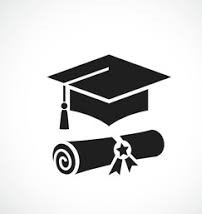 